 Занимаемая должность: учитель русского языка и литературы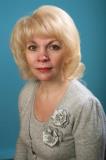 Наименование направления подготовки и (или) специальности:   высшее профессиональное образование  –  Пермский государственный  университет, учитель русского языка и литературы,  1987 г. 
Преподаваемые предметы: русский язык и литература
Данные о повышении квалификации: 09.04.2020 ОГАУ ДПО «ИРО ИО» «Преподавание русского языка и литературы в условиях реализации ФГОС»     Общий стаж работы: 32 годаСтаж работы по специальности: 32 года
Категория: высшая 
